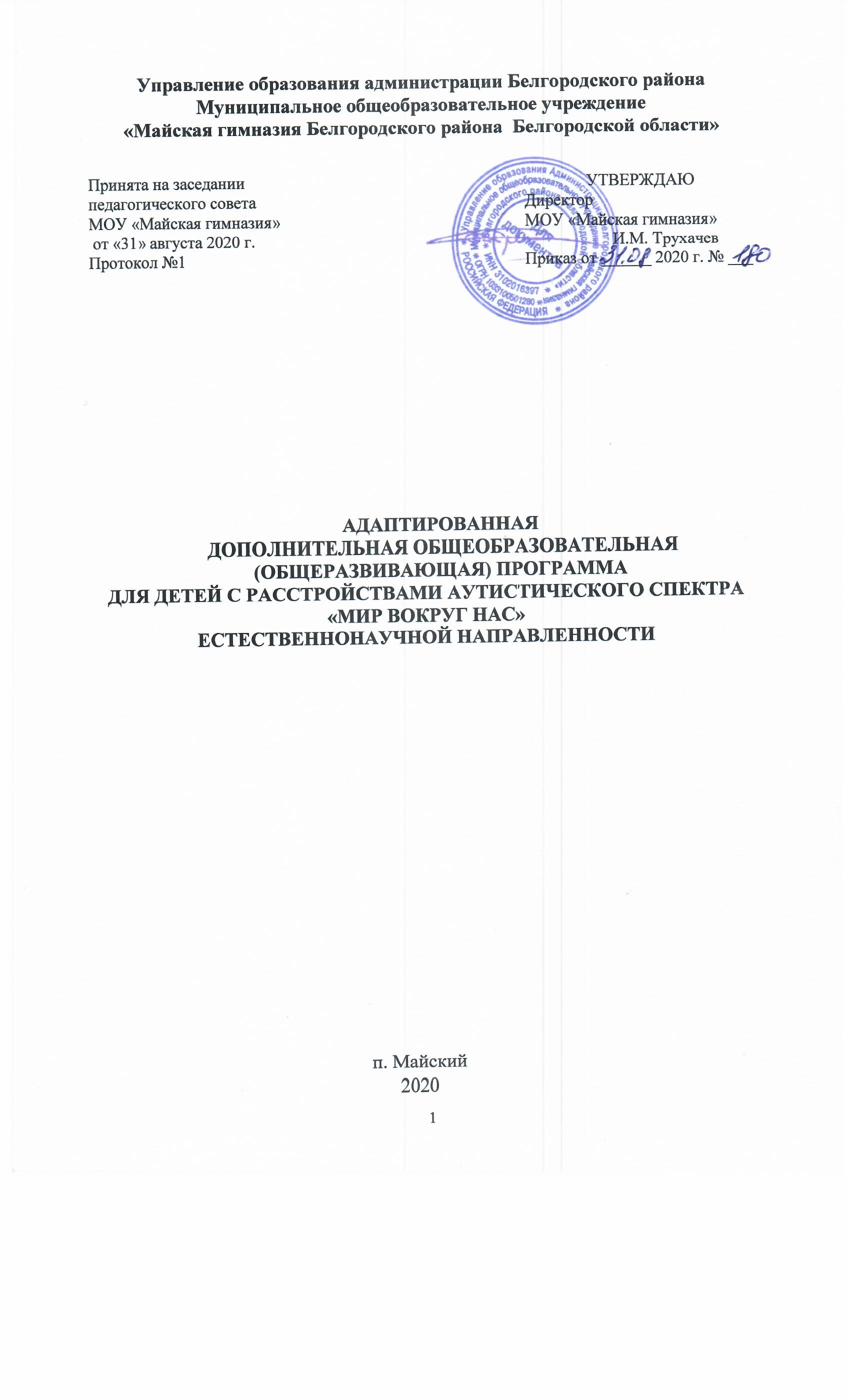 ОГЛАВЛЕНИЕВВЕДЕНИЕ 	Искусство хореографии основано на музыкально ­ организованных, условных, образно ­ выразительных движениях человеческого тела. В том, как человек движется, жестикулирует и пластически реагирует на действия других, выражаются  особенности его характера, строй чувств, своеобразие личности. Танец привлекает богатой возможностью пластического самовыражения, формирования прочных навыков культуры общения, способностью вселять в человека бодрость, оптимизм, уверенность в себе. Помогает быть духовно и физически красивым, способствует развитию таких качеств, как эмоционально ­ творческая активность. Хореография, как синтетический вид искусства, гармонически развивает личность. Личность в свою очередь, несет обществу знания культуру общения, становится пропагандистом танцевального искусства. ПОЯСНИТЕЛЬНАЯ ЗАПИСКАОдним из психолого ­ педагогических ресурсов социальной интеграции и социальной адаптации детей с ОВЗ в сообществе сверстников, развития детско ­ родительских отношений является дополнительное образование.  Дополнительное образование для детей с ограниченными возможностями здоровья (инвалидов) означает, что им создаются условия для вариативного вхождения в те или иные детско ­ взрослые сообщества, позволяющие им осваивать социальные роли, расширять рамки свободы выбора (социальные пробы) при определении своего жизненного и профессионального пути. При помощи хореографии дети с РАС приобщаются к искусству, музыке, творчеству. Воздействуя на эмоционально ­ чувственную сферу ребёнка, музыка и танец оказывает влияние на процессы воспитания духовности, культуры чувств.  Огромные возможности в развитии интеллекта, физического и психического здоровья, культуры, нравственности заложены в синтезе танца, музыки,  игры и пластичных  движений. Для творческого развития детей с ограниченными возможностями здоровья  были разработаны занятия по хореографии, учебно ­ тренировочный материал, музыкально ­ подвижные и творческие игры, поскольку они развивают зрительно ­ пространственные ориентировки, творческое мышление, воображение, коммуникативные навыки, что способствует адаптации в детском коллективе, самореализации в обществе. Кроме того,  в  творческой деятельности используются раздаточные материалы: бубны, обручи, султанчики, платочки, ленточки и т.д.  У детей развивается  творческое начало, пробуждается интерес к обучению. К тому же это несет в себе массу положительной энергии.  Адаптированная дополнительная образовательная (общеразвивающая) программа «Ритмика и танец» разработана с учетом Конвенции ООН о правах инвалидов, Конвенции ООН о правах ребёнка, в соответствии со следующими нормативно ­ правовыми документами: Конституцией Российской Федерации,  Федеральным законом РФ «Об образовании в Российской Федерации», Федеральным законом «О социальной защите инвалидов в Российской Федерации», СанПиН 2.4.2.282110 «Санитарно ­ эпидемиологические требования к условиям и организации обучения в общеобразовательных учреждениях» (с изменениями, утвержденными Постановлением Главного государственного санитарного врача РФ от 24.11.2015 г. № 81); с учетом образовательных потребностей и запросов обучающегося с ОВЗ и его родителей. В нескольких статьях ФЗ N 273 говорится об организации образования лиц с ОВЗ и с инвалидностью, и даже предусмотрена отдельная статья, регламентирующая организацию получения образования лицами с ОВЗ,  79. Частью 16 статьи 2 ФЗ N 273 впервые в российской законодательной практике закреплено понятие "обучающийся с ограниченными возможностями здоровья", которым определяется физическое лицо, имеющее недостатки в физическом и (или) психологическом развитии, подтвержденные психолого ­ медико ­ педагогической комиссией (далее ­ ПМПК) и препятствующие получению образования без создания специальных условий. С ребенком с ОВЗ в рамках реализации программы работает педагог дополнительного образования и тьютор. Дополнительная  общеобразовательная (общеразвивающая) программа имеет спортивно-оздоровительную направленность и стартовый уровень. Она построена таким образом, чтобы дети могли систематически и регулярно в течение всего учебного процесса погружаться в мир музыки, красивых пластичных и ритмичных движений, при этом общаться, а также выдумывать свои «маленькие танцы». Актуальность программы обусловлена тем, что используемые в хореографии движения, прошедшие длительный отбор, безусловно, оказывают положительное воздействие на здоровье детей с РАС. Музыке отводится ведущая роль, а движение рассматривается как проявление эмоций, связанных с музыкальным образом, как средство усвоения музыкальных закономерностей. Несомненно, что такая программа как никому другому нужна детям–инвалидам и детям с ограниченными возможностями здоровья.  Новизна программы заключается в том, что она является симбиозом гимнастики, пластики, танца, музыкально ­ ритмических игр, физического развития и развития творческого воображения.  Развитие эмоциональной сферы достигается музыкальным сопровождением и элементами танца, входящими в упражнения танцевально-ритмической гимнастики, образными упражнениями, сюжетными композициями. На каждом занятии перед выполнением игр и упражнений, с детьми повторяются правила техники безопасности и поведения при передвижениях по залу, при использовании атрибутов для игр и танцев. Педагогическая целесообразность дополнительной общеобразовательной (общеразвивающей)  программы определена тем, что она способствует всестороннему развитию ребенка. Такой вид активности способствует также социально ­ эмоциональному развитию ребенка, познанию себя и других людей, определению своей позиции в обществе. В форме игры ребенок вовлекается в новую для него деятельность без психологического стресса. Принципы обучения по программе:  доступность;  наглядность;  последовательность;  от простого к сложному;  системность знаний;  воспитывающая и развивающая направленность;  активность и самостоятельность;  учет возрастных и индивидуальных особенностей. Цель программы: ­ коррекция и развитие психомоторных способностей средствами музыкально­ двигательной и пластической деятельности. Задачи программы: ­ способствовать овладению определенными видами двигательно-моторной деятельности, укреплению костно ­ мышечной системы; ­ развивать психические функции (зрительное, слуховое восприятие, память, внимание); ­ формировать навыки ориентирования в пространстве; ­ осуществлять эстетическое и нравственное развитие, используя методические приемы обучения и организацию среды (дидактические пособия, музыкальное сопровождение и др.); ­ активизировать потенциальные творческие способности, побуждая детей к инициативе, импровизации и др.); ­ формировать базу социализации с помощью упражнений, имитирующих бытовые действия, обыгрывания сценок из жизни и т.д. Специальные образовательные условия: ­ преобладание практического способа обучения; ­ пошаговое инструктирование при выполнении отдельных операций; ­ использование адаптированных наглядных пособий; ­ дополнительная визуальная поддержка; ­ разделение изучаемого материала на небольшие логические блоки, большее количество повторений для его усвоения; ­ увеличение доли конкретного материала; ­ уменьшение количества одновременно предъявляемых для восприятия объектов; ­ создание условий для генерализации навыков (переноса усвоенного в процессе обучения материала на сходные объекты, в другие ситуации); ­ разработка алгоритмов организации самостоятельных практических работ с комментариями; ­ использование памяток, наглядных алгоритмов; ­ специальное развитие мелкой моторики; ­ профилактика утомляемости рассеивания внимания; ­ использование методов поощрения, направленных на формирование мотивации, положительного отношения к выполняемой деятельности. Адаптированные методики и программы:  методы альтернативной коммуникации;  элементы проектного подхода;  элементы двигательной (физической) терапии;  TEACCH ­ программа;  ABA ­ терапия;  Эмоционально ­ уровневый подход;  Методы игротерапии. Особые образовательные потребности обучающихся с РАС включают общие, свойственные всем детям с ОВЗ, и специфические: ­ в получении специальной помощи средствами образования сразу же после выявления первичного нарушения развития; ­ в обеспечении преемственности между дошкольным и школьным образованием как условия непрерывности коррекционно ­ развиваюшего процесса; ­ в получении начального общего образования в условиях образовательных организаций общего или специального типа, адекватного образовательным потребностям обучающегося и выраженности задержки психического развития; ­ в обеспечении коррекционно ­ развивающей направленности обучения в рамках основных образовательных областей; ­ в организации процесса обучения с учетом специфики усвоения знаний, умений и навыков обучающимися с РАС ("пошаговом" предъявлении материала, дозированной помощи взрослого, использовании специальных методов, приемов и средств, способствующих как общему развитию обучающегося, так и компенсации индивидуальных недостатков развития); ­ в обеспечении непрерывного контроля за становлением учебно-познавательной деятельности обучающегося; ­ в обеспечении особой пространственной и временной организации образовательной среды с учетом функционального состояния центральной нервной системы (ЦНС) и нейродинамики психических процессов у обучающихся с РАС; ­ в постоянном стимулировании познавательной активности, побуждении интереса к себе, окружающему предметному и социальному миру; ­ в постоянной помощи в осмыслении и расширении контекста усваиваемых знаний, в закреплении и совершенствовании освоенных умений; ­ в специальном обучении "переносу" сформированных знаний и умений в новые ситуации взаимодействия с действительностью; ­ в развитии и отработке средств коммуникации, приемов конструктивного общения и взаимодействия (с членами семьи, со сверстниками, с взрослыми), в формировании навыков социально одобряемого поведения, максимальном расширении социальных контактов; ­ в обеспечении взаимодействия семьи и образовательной организации (организации сотрудничества с родителями, активизации ресурсов семьи для формирования социально активной позиции, нравственных и общекультурных ценностей). Условия  реализации программы.  Количество детей в группах  1 - 3 человек. Возраст детей  8-12 лет.  Срок реализации программы – 1 год. Организационно-педагогические основы обучения. Количество занятий в неделю – 2Длительность занятия – 30 минут Всего часов в неделю – 2 часаВсего часов в год - 72 часа Формы занятий:  групповые занятия;   соревнования;  занятие ­ концерт;  занятие ­ фантазия;  занятие ­ путешествие;  занятие ­ игра;  занятие ­ прогулка. Формы подведения итогов и контроля За период обучения воспитанники получают определенный объем знаний и умений, качество которых периодически проверяется. Для этой цели проводится:  итоговое занятие по полугодиям;  открытые занятия;  конкурс на лучшее исполнение танцев и движений;  фестиваль танцев;  концерт для родителей. Прогнозируемый результат и методы его диагностики (контроля).   По итогам учебного года обучающиеся должны знать:  назначение танцевального зала и правила поведения в нём;  понятие о круге, линии;  правила постановки корпуса;  названия основных движений и порядок их выполнения. уметь:   ориентироваться в зале, выполнять ритмические танцы и  комплексы упражнений первого года обучения под музыку;  ритмично двигаться в соответствии с различным характером музыки;  различать и передавать в движениях начало и окончание музыкальных фраз;  выполнять пружинящие движения, выставлять ногу поочередно на носок и пятку, делать шаг на всей стопе с продвижением вперед и в кружении;  двигаться поскоками, бегом с высоким подъемом ног;  передавать хлопками и притопами простейший ритмический рисунок;  в музыкально ­ подвижной игре представить различные образы (зверей, птиц, растений, фигуры).  УЧЕБНЫЙ  ПЛАН  УЧЕБНО-ТЕМАТИЧЕСКИЙ ПЛАН СОДЕРЖАНИЕ ПРОГРАММЫ 1. Раздел «Введение» Теория:  Введение в образовательную программу. Беседа о значении занятий хореографией для физического и эстетического развития ребенка. Правила техники безопасности на занятиях. Практическая работа: Игра ­ знакомство «Путешествие в страну танца». Форма проведения занятия: ­ групповая;­ занятие ­ путешествие.  Приемы и методы: ­ эмоционального стимулирования; ­ практическая работа; ­ рассказ; ­ игра. Дидактический материал: ­ музыкальное сопровождение, ноты: русская народная песня «Как у наших ворот»; Х. Берне «Жизнь идет»; А. Жилина «Экосез»; М. Красева «Галоп». Формы подведения итогов: ­ беседа. 2. Раздел «Азбука музыкального движения» 2.1. Упражнения для согласования движений с музыкой. Теория: Понятие о согласованности музыки и движения. Характер музыки. Ритмический рисунок. Задачи музыкального движения. Объяснение правил выполнения движений в соответствие с характером музыки. Выразительное исполнение упражнений. Практическая работа: Хлопки в такт музыки: упражнение «Звонкие ладошки». Ходьба, сидя на стуле. Акцентированная ходьба. Акцентированная ходьба с одновременным махом согнутыми руками. Ходьба на каждый счет, на месте и с продвижением. Сочетание ходьбы с хлопками на каждый счет, через счет и на оборот. Выполнение ходьбы, бега с хлопками в различном темпе. Движения руками в различном темпе. Прохлопывание простейшего ритмического рисунка. Ритмичные удары ногами: упражнение «Веселый каблучок». Хлопки и удары ногой на сильные доли такта. Движения руками в различном темпе: «Ножницы», «Крылышки», «Неваляшка». Ритмичные хлопки и удары ногами на месте и с продвижением под музыку на каждый счет и через счет.  Форма проведения занятия: ­ групповая; ­ занятие – игра. Приемы и методы: ­ рассказ; ­ упражнения; ­ игровые. Дидактический материал: ­ музыкальное сопровождение, ноты: Д. Шостакович «Шарманка»; Л. Абелян «Полька»; П. И. Чайковский «Марш оловянных солдатиков»; М. Робер «Марш» «Полька» И. Спадевеккиа, «Полька» В. Абелян, «Полька» С. Рахманинов. Формы подведения итогов: ­ игра «Вместе мы похлопаем, вместе мы потопаем». ­ игра «Птицы машут крыльями»; ­ игра «Отгадай, изобрази». 2.2. Музыкальные навыки. Теория: Связь музыки и движения. Музыкально ­ двигательный образ. Музыкальная выразительность. Музыкальный рассказ. Рассказ о динамической окраске музыкального произведения («громко ­ тихо»). Практическая работа: Знакомство с понятием «вступление». Различие динамики звука "громко ­ тихо". Выполнение упражнений под музыку. Различие темпа ритма «медленно ­ быстро». Передача в движении ярко выраженных ритмических акцентов. Самостоятельное начало движений и окончание движений с началом и окончанием музыки. Выполнение упражнений под счет и музыку.  Форма проведения занятий:  ­ игровая; ­ практическая. Приемы и методы: ­ практическая работа; ­ создание ситуации успеха; ­ показ. Дидактический материал: ­ музыкальное сопровождение, ноты: П. И. Чайковский фрагмент из балета «Спящая красавица» «Фея серебра»; М. Глинка «Полька»; С. Рахманинов «Полька»; Ю. Чичков «Чарльстон». Формы подведения итогов: ­игра «Как танцуют наши ножки, как танцуют наши ручки?».  2.3. Музыкально-ритмические игры и упражнения. Теория: Игра как средство развития музыкально ­ ритмических навыков детей. Музыкальные игры и упражнения. Ритмические игры и упражнения.  Практическая работа: Закрепление музыкально ­ ритмических навыков: упражнение «Хлопай ­ топай», упражнение «Ускоряй и замедляй»,  упражнение «Тихо ­ громко», упражнение «Ножки бегут по дорожке», упражнение «Меня зовут...», игра «Медведь и дети», игра «Считалочка», игра «Фонарики»,  игра «Если весело живется». Изучение и выполнение упражнений «Веселые хлопушки»,  «Кулачки и ладошки», «Звонкий мяч», «Барабанщики». Изучение и проведение игр  «Оркестр», «Снежинки и льдинки», «Внимание! Музыка», «Веселый бубен», «Музыкальные  стулья». Форма проведения занятий:  ­ игровая;  ­ групповая. Приемы и методы: ­ практическая работа; ­ поощрение. Дидактический материал: ­ музыкальное сопровождение, ноты: Л. Львов ­ Компанеец «Марш», русская народная мелодия «Из ­ под дуба», русская народная мелодия «Пойду ль я, выйду ль я»; «Латвийская народная полька»; «Ах ты, береза» русская народная песня; М. Красев «Пляска медвежат»; И. Дунаевский «Галоп»; ­ раздаточный:  барабан, бубен, мяч, дудочка, балалайка, погремушки. Формы подведения итогов: ­игра «Дирижер и музыканты»; ­ открытые занятия. 3. Раздел «Пластика и гимнастика»3.1. Общеразвивающие упражнения без предмета.   Теория: знакомство с различными вариантами упражнений, правила их выполнения. Двигательные принципы. Свобода действий. Практическая работа: Основные движения прямыми и согнутыми руками и ногами. Раскачивание рук вперед ­ назад, в сторону. Основные движения туловищем и головой: наклоны вперед ­ назад, в сторону, кругу, вращения. Полуприседание, упор присев. Комплексы   общеразвивающих упражнений. Ходьба на носках и с  высоким подниманием бедра. Стойка на прямых и согнутых ногах в сочетании с другими движениями.  Форма проведения занятий:  ­ соревнования; ­ групповая. Приемы и методы: ­ упражнения; ­ игровые; ­ поисковый. Дидактический материал: ­ музыкальное сопровождение, ноты: А. Наседкин «Полька»; «Чешская полька»; «Бульба» белорусский народный танец, Э. Сигмейстер «Кукушка танцует», Л. Бетховен «Багатель»; Н. Александров «Пьеса»; Д. Кабалевский «Клоуны». Формы подведения итогов: ­ конкурс на лучшее исполнение движений; ­игра: «Что умеют наши ножки, что умеют наши ручки?». 3.2. Общеразвивающие упражнения с предметами.   Теория: применение различных предметов в упражнениях. Координация движений с предметами. Четкость движений.   Практическая работа: Наклоны корпуса. Изучение и выполнение движений с платочками, шарфиками, косынками, флажками, кольцами: повороты вокруг себя, передвижения вперед и назад, вынос предметов вверх, в сторону, взмахи руками, отрывистые и плавные движений рук, ходьба на полупальцах с одновременным движением предметами. Перестроение в различные рисунки. Форма проведения занятий:  ­ практическая; ­ групповая. Приемы и методы: ­ упражнения; ­ показ; ­ наглядные. Дидактический материал: ­ музыкальное сопровождение, ноты: П. Чайковский «Полька»; З. Роот «Марш с обручами», украинская народная мелодия, А. Спадавеккиа «Полька»;  «Сеяли девушки яровой хмель» русская народная мелодия; «Ой, утушка» русская народная мелодия; «Я на камушке сижу» русская народная мелодия; З. Роот «Вальс»; ­ раздаточный: султанчики, погремушки, флажки, кольца, платочки, шарфы, косынки. Формы подведения итогов: ­ конкурс на лучшее исполнение движений; ­ игра «Оживим предмет». 3.3. Упражнения на расслабление мышц,  дыхательные и на укрепление осанки. Теория: понятие «сильные» и «слабые» мышцы. Техника безопасности при выполнении движений. Положение корпуса при выполнении упражнений.  Практическая работа: поднимание рук вверх и вниз, свободное опускание их. Сгибание кистей: вниз, вверх, круговые вращения. Напряжение и расслабление мышц рук, ног. Расслабление рук с выдохом. Упражнения на осанку, стоя спиной к опоре. Раскачивание руками из различных исходных положений. Контрастное  движение  руками  на напряжение и расслабление. Расслабление рук в положении лежа на спине. Лежа на спине при напряжении мышц ­ выдох, при расслаблении мышц – вдох. Упражнения на осанку в стойке: руки за спину с захватом локтей.  Имитационные, образные упражнения. Упражнения «Бабочка», «Звездочка», «Кораблик». Форма проведения занятий:  ­ практическая; ­ групповая. Приемы и методы: ­ упражнения; ­ показ; ­ практическая работа. Дидактический материал: ­ музыкальное сопровождение, ноты: Х. Берне «Жизнь идет», отрывок из венгерской рапсодии № 12 Ф. Лист, И. Дунаевский «Колыбельная»;  С. Бекина «Музыка и движение»; Т. Ломова «Устали ножки»; П. Чайковский «Полька»; В. Золотарева «Поплаваем». Формы подведения итогов: ­ беседа; ­ игра «Сильный – слабый». ­ игра «Дует ветер». 3.4. Партерный тренаж. Теория: Знакомство с партерной гимнастикой. Беседа о правильном разогреве мышц и технике безопасности при выполнении упражнений. Техника выполнения упражнений. Практическая работа: Изучение и выполнение упражнений для развития силы мышц, гибкости, эластичности, растяжку: «Зайчик», «Иголочка», «Велосипед», «Скамейка», «Кошечка», «Собачка», «Рыбка», «Корзиночка», «Складочка», «Солнышко», «якорь», «Ракета», «Ножницы», «Полумостик», «Рыбка». Форма проведения занятия: - беседа, - комбинированное занятие с включением игровых моментов. Приемы и методы: - игровые, - объяснительно ­ иллюстративный. Техническое оснащение: аудиоаппаратура, диски. Дидактический материал: Аудио варианты ритмического аккомпанемента,  фотографии детей в костюмах. Форма подведения итогов: Беседа, экспресс ­ опрос. 3.5. Упражнения  для развития мышечной силы и гибкости.   Теория: Правила выполнения упражнений. Элементы гимнастических движений. Практическая работа: образные, игровые и двигательные действия: «твердые и мягкие руки»; «твердые и мягкие ноги»; «растягиваем резинку»; «пружинки»; «змея»; «ниже ­ выше»; «маятник». Комплексы упражнений. Формирование и укрепление силы мышц. Выполнение упражнений «Ванька- встанька», «Кошечка», «Собачка», «Петрушка», «Кузнецы», «Лодочка», «Коробочка», «Я на солнышке лежу».  Форма проведения занятий:  ­ практическая; ­ игровая. Приемы и методы: ­ игровые; ­ показ; ­ создание ситуации успеха. Дидактический материал: ­ музыкальное сопровождение, ноты: Л. Бетховен «Багатель», П. Чайковский «Вальс», белорусская полька «Янка», ноты: Н. Ветлугина «Музыка в детском саду»; Старокодомского «На зарядку»; А. Петров «Игра с мячами»; А. Петров «Скакалки»; «Парная полька» чешская народная мелодия. Формы подведения итогов: ­игра «Сильные, ловкие»; ­игра «Подтянись, не ленись!». 3.6. Игры-превращения.   Теория: варианты использования упражнений в танцевальных комбинациях.  Практическая работа: Игры ­ превращения «Незнайка», «Великаны и гномы», «Кошка выпускает когти», «Стряхнем воду с платочков»,  «Крылья самолетов и веревочки»,  «Скакалочка»,  «Паровозики», «Сажаем картошку»; «Плывём на лодке»; «Проснулись, потянулись»; «Собираем камешки»; «Маятник»; «Мельница»; «Поднимаем флаг». Форма проведения занятий:  ­ игровая; ­ занятие ­ фантазия. Приемы и методы: ­ рассказ; ­ поисковый; ­ игровые. Дидактический материал: ­ музыкальное сопровождение, ноты: Н. Любарский «Игра», венгерская народная мелодия «Чарда», С. Монюшко «Краковяк», ноты: «Теремок» русская народная песня; Ю. Чичков «Полька»; Б. Можжевелов «Веселые скачки»; «Бери флажок» венгерская народная мелодия.  Формы подведения итогов: ­ конкурс на лучшее исполнение движений. ­ игра «Вот я, вот я превращаюсь в… муравья, в воробья…». 4. Раздел «Техника танца» 4.1. Осанка – основа  хореографического воспитания детей. Теория: Повторение правил правильной постановки корпуса, подтянутой осанки, положения головы. Практическая работа: Выполнение упражнений для формирования осанки: «Подтянись», «Крылья самолета», «Великаны и гномы», «Цапля», «Солдатик». Форма проведения занятий: - беседа, - занятие с постоянной сменой работающих мышц в игровой форме. Приемы и методы: - игровые, - объяснительно ­ иллюстративный, - показ. Техническое оснащение: аудиоаппаратура, диски. Дидактический материал: Рисунки с изображением правильного исполнения позиций ног и рук. Форма подведения итогов: - беседа, экспресс ­ опрос. 4.2. Хореографические упражнения.   Теория: Поклон у девочек и мальчиков. Постановка корпуса при выполнении элементов.    Практическая работа: Полуприседания, подъемы на носки. Свободные, плавные движения руками. Комбинации хореографических упражнений. Изучение танцевальных позиций ног: первая, вторая, третья, шестая. Изучение танцевальных позиций рук: первая, вторая, третья. Изучение положения рук в паре: держась за одну руку, за обе руки, за талию. Выполнение комбинаций хореографических упражнений.  Изучение  и выполнение упражнений у опоры: выставление ноги в сторону и вперед на носок, стоя лицом к опоре; повороты направо/налево, переступая на носках, держась за опору; полуприседания, стоя лицом к опоре. Форма проведения занятий:  ­ практическая; ­ групповая. Приемы и методы: ­ поощрение; ­ словесно ­ иллюстративные; ­ игровые. Дидактический материал: ­ музыкальное сопровождение, ноты: белорусский народный танец «Крыжачок», отрывок из венгерской рапсодии Ф. Листа, польский народный танец «Краковяк», ноты: Ф. Шопен «Мазурка»; И. Брамс «Венгерский танец»; Г. Венявский «Мазурка «Куявяк»»; ­ иллюстрации. Формы подведения итогов: ­ танцевальная программа «Танцуй веселей с нами скорей!»; ­ конкурс на лучшее исполнение движений. 4.3. Танцевальные шаги.  Теория: виды танцевальных шагов, сочетание их друг с другом. Подготовка к изучению танцев.  Практическая работа: шаг с носка, на носках, пятках. Упражнение «Пятки ­ носки». Упражнение «Лилипуты и гиганты». Полуприседание на одной ноге, другую вперед на пятку. Пружинные полуприседания. Приставной шаг в сторону. Шаг с небольшим подскоком. Комбинации из танцевальных шагов. Упражнения «Зверобика». Изучение и выполнение  шагов: мягкий, четкий и ритмичный; высокий на носках; скрестный шаг в сторону; переменный и русский хороводный шаги; шаг с притопом. Выполнение прыжков с ноги на ногу, другую ногу сгибая назад, тоже с другой ноги, шага польки по кругу, галопа по кругу.  Форма проведения занятий:  ­ игровая; ­ групповая; ­ практическая; ­ соревнования. Приемы и методы: ­ наглядные; ­ практическая работа; ­ игровые. Дидактический материал: ­ музыкальное сопровождение, ноты: М. Красева «Галоп», литовская народная полька «Цепочка», латышская народная полька, ноты: П. Чайковский «Мазурка»; «Гармошка» русская народная мелодия; Д. Верди «Дуэттино»;           А. Гурилев «Полька ­ мазурка». Формы подведения итогов: ­ игра «Шаг за шагом»; ­ конкурс «Зверобика» для ребят».  4.4. Танцевальный калейдоскоп.Теория: порядок изучения и выполнения движений к танцам. Техника исполнения. Артистизм. Практическая работа: изучение танцев «Хоровод»; «Мы пойдем сначала вправо»; «Танец сидя»; «Танец утят»; «Кузнечик»; «Покажи ладошки»; «Как у наших у ворот»; «Поссоримся ­ помиримся»; «Мы стираем»; «Мы собрались танцевать»; «Автостоп»; «Большая  прогулка»; «Вару ­ Вару»; «Полька «Старый жук»»; «Полька ­ хлопушка»; «Большая стирка»; «Парная пляска»; «Осенний вальс»; «Посею лебеду»; «Ку­ка­ре­ку»; «Погуляем ­ попляшем»; «Русский танец»; «Хочу ­ не хочу»; «Не скучаем»; «Маленький танец». Форма проведения занятий:  ­ по усвоению новых знаний; ­ практическая; ­ творческие концерты. Приемы и методы: ­ практическая работа; ­ поощрение; ­ создание ситуации успеха. Дидактический материал: ­ музыкальное сопровождение, ноты: русская народная песня «Как у наших ворот», «Полька» чешская народная мелодия, финская народная мелодия, В. Шаинский «Кузнечик», ноты: музыка из сборника «Играем, танцуем»; сборник «Музыка и движение»; сборник «Вальсы Штрауса».Формы подведения итогов: ­ конкурс на лучшее исполнение танцев; ­ открытое занятие для родителей «Посмотрите наш концерт».  4.5. Композиции  и  комплексы упражнений.   Теория: Сюжетный характер образно ­ танцевальных композиций. Вариативность хореографических упражнений и шагов в составлении танцевальных композиций. Музыкальность движений.  Практическая работа: композиции упражнений «Большой олень»;  «Прогулка»; «На крутом берегу»;  «Вместе весело шагать»; «Мы маленькие дети»; «Цирковые лошадки»; «Хоровод»;  «Я танцую»;  «Чебурашка»; «Часики»; «Карусельные лошадки»; «Песня короля»; «На дискотеке»; «Цветы»; «Мотылек»; «Я люблю танцевать»; «Ах ты, береза»; «Разноцветные кольца»; «Ну, погоди!»; «Всадник»; «Сосулька»; упражнение с палочками.  Форма проведения занятий:  ­ творческие отчеты; ­ занятие ­ фантазия. Приемы и методы: ­ игровые; ­ практическая работа; ­ показ. Дидактический материал: ­ музыкальное сопровождение, ноты: Е. Крылатов «Лесной олень», Б. Савельев «На крутом бережку», Б. Савельев «Карусельные лошадки», ноты: Р. Бойко «Дедушкины часы»; «Ах ты, береза» русская народная мелодия; А. Глазунов «Гавот»; П. Чайковский «Вальс цветов».Формы подведения итогов: ­  концерт для родителей «Дети весело  танцуют»; ­ конкурс на лучшее исполнение. 5. Раздел «Основы актерского мастерства» 5.1. Пантомима.Теория:  Пантомима  ­ сложная, синтетическая дисциплина. Она имеет дело не только с тренировкой человеческого тела, но и обращается к интеллекту человека, его эмоциям, внутренним состояниям. Пластические образы часто рождаются задолго до всех остальных компонентов танца. Необходимость занятий пантомимой обусловлена не только присутствием этого жанра на эстраде, но и наличием в ней элементов, необходимых для  гармоничного развития исполнителя. Занятия пантомимой позволяют подробно разобрать и понять механику работы человеческого тела, почувствовать  и разобрать каждое движение, и через это подойти к пониманию пластического образа. Практическая работа: Изучение этюда «Спортсмен», изобразить действие «Надуваем мяч». Форма проведения занятий: - беседа, - игровая, - индивидуальная. Приемы и методы: - игровые, - объяснительно ­ иллюстративный, - показ. Техническое оснащение: аудиоаппаратура, диски. Дидактический материал: Музыка для изучения игровых танцевальных этюдов.  Форма подведения итогов: - беседа.  5.2. Ролевые ситуации.   Теория: Сочетание изученных элементов в игровых упражнениях. Характер исполнения движений в игровых заданиях. Музыкальность исполнения, творческая фантазия в передаваемом образе.  Практическая работа: упражнения «Цапля и лягушки»; «Куколку качаю»; «У медведя во бору»;  «Петушок и курочки»; «Совушка»;  «Прогулка»;  «Воробышки»; «Лавота»; «Отгадай, чей голосок»; «Жучки»; «Вороны». Форма проведения занятий:  ­ занятие ­ игра; ­ занятие ­ фантазия. Приемы и методы: ­ игровые; ­ проблемно ­ поисковые; ­ эмоционального стимулирования; ­ показ. Дидактический материал: ­ музыкальное сопровождение, ноты: А. Жилин «Вальс», А. Петров «Игра с мячами», русская народная мелодия; ­ иллюстрации. Формы подведения итогов: ­ беседа; ­ конкурс на лучшее исполнение; ­ игра «Отгадай, кто я». 5.3. Импровизация.   Теория: развитие выдумки и творческой инициативы с помощью  игровых приемов. Импровизация на заданную тему. Приемы и методы для развития познавательной активности, раскрепощенности детей.  Практическая работа: изучение и проведение упражнений «Ветер»; «Ветер и зайка»; «На что похожи ручки?»; задания «Отгадай зверушку», игра «Кто я?»; «Создай образ»;  «На бабушкином дворе»; «Донеси ведерко»; «Заводные игрушки».  Форма проведения занятий:  ­ игровая; ­ занятие ­ фантазия. Приемы и методы: ­ поисковые вопросы; ­ наглядный; ­ поощрение. Дидактический материал: ­ музыкальное сопровождение, ноты: Ф. Шуберт «Кондраданс», А. Жилина «Экосез», Т. Ломова «Детский краковяк», М. Черемухин «Танец бусинок», Э. Парлов «Барабанщики», И. Беркович «Медведь и дети». Формы подведения итогов: ­ занятие ­ игра; ­ занятие ­ фантазия; ­ конкурс на лучшее исполнение заданий «Выдумывай и твори!». Раздел 6. Итоговое занятие. Практическая работа: Отчетный концерт для родителей. Форма проведения занятия:- индивидуальная, - групповая.  Приемы и методы: - игровые, - объяснительно ­ иллюстративный. Техническое оснащение: аудиоаппаратура, диски. Дидактический материал: Аудио варианты ритмического аккомпанемента. Форма подведения итогов: - беседа, экспресс ­ опрос. Концерт для родителей. Учебно-методические средства обучения:   При реализации программы используются  различные  методы обучения:  рассказ, беседа;  показ;  практическая работа, упражнения;  игровые;  поощрения;  эмоционального стимулирования;  создания ситуации успеха.  Инновационные педагогические технологии:  технология развивающего обучения;  здоровьесберегающие технологии.    Формы занятий:  индивидуальные занятия;  конкурсы;  занятие ­ путешествие. Перечень основного оборудования для реализации программы:  светлый, просторный, хорошо проветриваемый зал;  зеркальная стенка;  станок;  аудиоаппаратура;  специальная тренировочная одежда и обувь (спортивный купальник, балетные тапочки);  учебный реквизит:  палки гимнастические  коврик туристический  дидактический материал  наглядное пособие: позиции ног  наглядное пособие: позиции рук  иллюстрации с изображением различных танцевальных направлений     Рабочее место педагога:  стол;  стул. СПИСОК ЛИТЕРАТУРЫ1. Аршатская О.С. Психологическая помощь ребенку раннего возраста при формирующемся детском аутизме//Дефектология.2005. №2. с.46­67 2. Аутичный ребенок­ проблемы в быту. Методические рекомендации по обучению социально ­ бытовым навыкам аутичных детей и подростков./Под ред. С.А. Морозова. М. 1998. 92с. 3. Веденина М.Ю. Использование поведенческой терапии аутичных детей для формирования навыков бытовой ориентации.//Дефектология.1997. №2. с. 31­39; №3. с.15­21 4. Гилберг К., Питерс Т. Аутизм: медицинские и педагогические аспекты/Под ред. Л.М. Шипицыной, Д.Н. Исаева. СПб.1998. 124с. 5. Детский аутизм. Хрестоматия/Сост. Л.М. Шипицына. СПб., 1997. 254 с. 6.  Интегрированное обучение детей с особенностями психофизического развития: Монография/А.Н. Коноплева, Т.Л. Лещинская. Мн. НИО. 2003. 232 с. 7. Катаева А.А., Стребенева Е.А. Дидактические игры и упражнения. М. Просвещение. 1991. 190 с. 8.  Ковалец И.В. Сравнительное изучение понимания эмоции детьми с аутизмом//Дефектология. 2003. №2. с. 57 9. Никольская О.С., Баенская Е.Р., Либлинг М.М. Аутичный ребенок. Пути помощи. М. Теревинер. 1997. 342 с. 10. Образовательная интеграция и социальная адаптация лиц с ограниченными возможностями/Под ред. Т.Л. Лещинская Мн. НИО. 2005. 260 с. 11. Программа индивидуального обучения. Коррекционная помощь детям с ранним детским аутизмом/сост. И.В. Ковалец. Мн. 1998. 32 с. 12. Сатмари П. Дети с аутизмом. СПб., Питер., 2005. 224 с. 13. Шипицина Л.М., Петрова И.Л. Социальная реабилитация детей с аутизмом: Обзор иностранной литературы//Детский аутизм: 14. https://base.garant.ru/71164864/15. https://www.garant.ru/products/ipo/prime/doc/72016730/#review№ п/пНазвание разделов программыстраницы1.Введение……………………………32.Пояснительная записка………….33.Учебный план……………………….104.Учебно-тематический план………...105.Содержание программы……………126.Список литературы……………….27№ п/п Название разделаКол-во часовтеорияпрактика1.Введение2112.Азбука музыкального движения142123.Пластика и гимнастика184144.Техника танца225175.Основы актерского мастерства153126.Итоговое занятие1-1Итого:72ч.15ч.57ч.№ п/п Наименование темы и раздела Всего часовТеорияПрактика1.Введение2112.Азбука музыкального движения142122.1Упражнения для согласования движений с музыкой.4-12.2Музыкальные навыки.5142.3Музыкально ­ ритмические игры и упражнения. 5143.Пластика и гимнастика184143.1Общеразвивающие упражнения без предмета.3123.2Общеразвивающие упражнения с предметами.3123.3Упражнения на расслабление мышц, дыхательные и укрепление осанки.2-23.4Партерный тренаж.4133.5Упражнения для развития мышечной силы и гибкости.3123.6Игры – превращения.3-34.Техника танца225174.1Осанка – основа хореографического воспитания детей.4134.2Хореографические упражнения.4134.3Танцевальные шаги.4134.4Танцевальный калейдоскоп.6154.5Композиции и комплексы упражнений.4135.Основы актерского мастерства153125.1Пантомима.5145.2Ролевые ситуации.5145.3Импровизация.5146.Итоговое занятие1-1Итого:72ч.15ч.57ч.